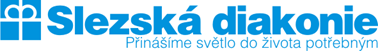 Budeme Vás provázet a pomáhat naplňovat potřeby v oblastech: